«Чтобы быть хорошим педагогом, нужно любить то, что преподаешь, и тех, кому преподаешь»В. КлючевскийАгрессивные дети.Агрессия – это мотивированное деструктивное поведение, противоречащее нормам и правилам сосуществования людей в обществе, наносящее вред объектам нападения (одушевленным и неодушевленным), приносящее физический вред людям (отрицательные переживания, состояния напряженности, страха, подавленности и т.д.)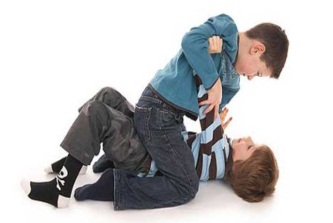 Признаки агрессивности:1.Часто теряет контроль над собой.2.Часто отказывается выполнять правила.3.Часто спорит, ругается с взрослыми.4.Часто специально раздражает людей.5.Часто винит других в своих ошибках.6.Часто сердится и отказывается сделать что-либо.7.Часто завистлив, мстителен, злопамятен.8.Чувствителен, очень быстро реагирует на различные действия окружающих (детей, взрослых), которые нередко раздражают его.Рекомендации!
1.Введите знаковую систему оценивания. Хорошее поведение и успехи в учёбе вознаграждайте. Не жалейте похвалы для ребёнка, если он успешно справился даже с небольшим заданием.2.Изменяйте режим и темп урока – устраивайте минутки активного отдыха с лёгкими физическими упражнениями и релаксацией.3.Работа с гиперактивными детьми должна строиться индивидуально. Оптимальное место для такого ребёнка – в центре класса, напротив доски. Он всегда должен находиться перед глазами учителя. Ему должна быть предоставлена возможность быстро обращаться к учителю за помощью в случае затруднений.  4.Направляйте энергию гиперактивных детей в полезное русло – во время урока попросите его вымыть доску, раздать тетради, разложить карточки, собрать самостоятельные работы и т.п.5.Вводите проблемное обучение, повышайте мотивацию учеников, используя в процессе обучения элементы игры, соревнования. Давайте больше творческих, развивающих заданий. Избегайте монотонной учебной деятельности. 6.Создавайте ситуации успеха, в которых ребёнок имел бы возможность проявить свои сильные стороны. Научите его лучше их использовать, чтобы компенсировать нарушенные функции за счёт здоровых.(см. рекомендации по работе с гиперактивными детьми)7.Выясните, как возникает агрессивное поведение и каково возможное решение. «Имя..., ты расстроился, потому что... . Ты можешь переживать, но не имеешь права обижать других. Что нужно сделать, чтобы успокоиться и при этом ни на кого не нападать?». Предлагайте что-то свое только в дополнение сказанному.Тревожные дети.Тревожность – индивидуальная психологическая особенность, проявляющаяся в склонности человека к частым и интенсивным переживаниям состояния тревоги, а также в низком пороге его возникновения. Рассматриваются как личностное образование и (или) как свойство темперамента, обусловленное слабостью нервных процессов.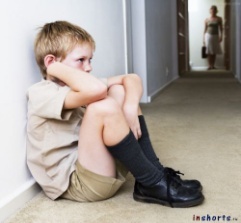 Признаки тревожности:• часто говорит о тревожных ситуациях,• при выполнении заданий слишком напряжен,• любое задание вызывает беспокойство,• в незнакомой обстановке обычно краснеет,• когда волнуется — сильно потеет,• плохо засыпает и спит,• жалуется на постоянные кошмары,• многое вызывает у ребенка страх,• часто плачет,• плохо переносит ожидание,• боится и избегает трудности.Рекомендации!1. Избегайте состязаний и каких-либо видов работ, учитывающих скорость.2. Не сравнивайте ребенка с окружающими.3. Чаще используйте телесный контакт, упражнения по релаксации.4. Способствуйте повышению самооценки ребенка, чаще хвалите его, но так,  чтобы он знал, за что и делайте это при всем классе.5. Чаще обращайтесь к ребенку по имени.6. Демонстрируйте образцы уверенного поведения, будьте во всем примером ребенку.7. Не предъявляйте к ребенку завышенных требований.8. Старайтесь делать учащемуся как можно меньше замечаний.9. Старайтесь не унижать ребенка, и не наказывать его при всех.10. Помогите ему найти дело по душе, где он мог бы проявить свои способности и не чувствовал себя ущемленным.Гиперактивные дети. Дети с СДВ.Гиперактивность — состояние, при котором активность и возбудимость ребенка превышает норму. В случае, если подобное поведение является проблемой для других, гиперактивность трактуется как психическое расстройство. Гиперактивность чаще встречается у детей и подростков, так как вызывается эмоциями.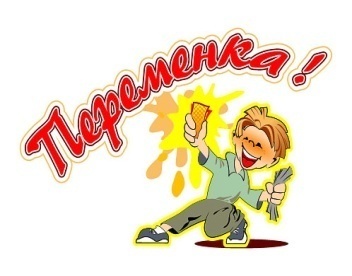 Признаки гиперактивности:1. Беспокойные движения в кистях и стопах. Сидя на стуле, ребенок корчится, извивается.2. Неумение спокойно сидеть на месте, когда это требуется.3. Легкая отвлекаемость на посторонние стимулы.4. Нетерпение, неумение ожидать своей очереди во время игр и в различных ситуациях в коллективе.5. Неумение сосредоточится: на вопросы часто отвечает, не задумываясь, не выслушав их до конца.6. Частые переходы от одного незавершенного действия к другому.7. Болтливость.8. Мешает другим, пристает к окружающим.9. Часто складывается впечатление, что ребенок не слушает обращенную к нему речь.10. Способность совершать опасные действия, не задумываясь о последствиях. Рекомендации!1. Работу с гиперактивным ребенком стройте индивидуально. Гиперактивный ребенок всегда должен находиться перед глазами учителя, в центре класса, прямо у доски;оптимальное место в классе для гиперактивного ребенка — первая парта напротив стола учителя или в среднем ряду.2. Предоставьте ребенку возможность быстро обращаться к вам за помощью в случае затруднения;3. избегайте завышенных или заниженных требований к ученику с СДВГ;— вводите проблемное обучение;
— используйте на уроке элементы игры и соревнования:5. На определенный отрезок времени давать только одно задание.6. Направляйте энергию гиперактивных детей в полезное русло: вымыть доску, раздать тетради, вытереть доску;8. Во время учебного дня предусматривать возможности для двигательной разрядки: спортивные упражнения, физический труд, физкультминутки;9. Исключить авторитарный, жесткий стиль преподавания.10.помните, что с ребенком необходимо договариваться,а не стараться сломить его!Типичными неправильными действиями взрослого, усиливающими напряжение и агрессию, являются: (относится так же и в работе с агрессивными детьми)
- повышение голоса, изменение тона на угрожающий;
- демонстрация власти («Учитель здесь пока еще я», «Будет так, как я скажу»);
- крик, негодование;
- агрессивные позы и жесты: сжатые челюсти, перекрещенные или сцепленные руки, разговор «сквозь зубы»;
- сарказм, насмешки, высмеивание и передразнивание;
- негативная оценка личности ребенка, его близких или друзей;
- использование физической силы;
- втягивание в конфликт посторонних людей;
- непреклонное настаивание на своей правоте;
- нотации, проповеди, «чтение морали»;
- наказание или угрозы наказания;
- обобщения типа: «Вы все одинаковые», «Ты, как всегда, ...», «Ты никогда не...»;
- сравнение ребенка с другими детьми (не в его пользу);
- команды, жесткие требования, давление;
- оправдания, подкуп, награды.
Некоторые из этих реакций могут остановить ребенка на короткое время, но возможный отрицательный эффект от такого поведения взрослого приносит куда больше вреда, чем само агрессивное поведение.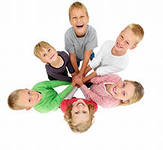 «СОШ № 3 г. Назрань»Республика Ингушетия«Рекомендации педагогам  по организации работы с проблемными учащимися»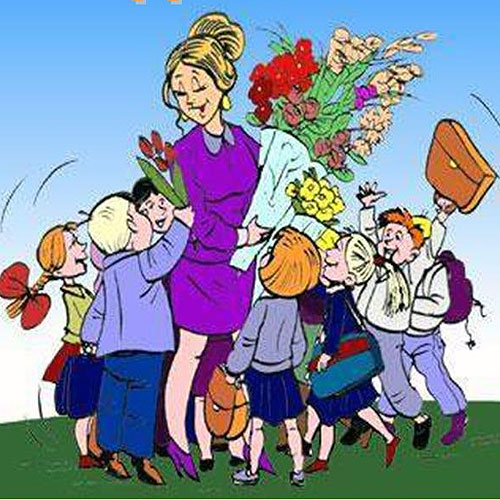 2021 г.